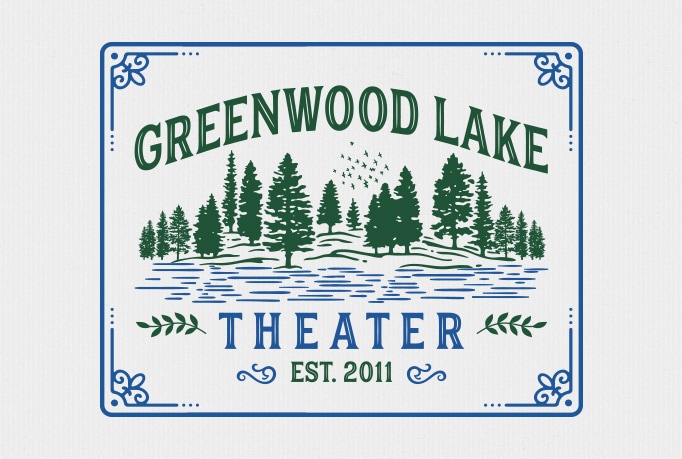 FOR IMMEDIATE RELEASE				For More Information, Contact:May 15, 2018							Mary McKinley, Co-Artistic Dir.347-665-8067info@greenwoodlaketheater.org	Greenwood Lake Theater PresentsLionel Bart'sOLIVER!Book, Music and Lyrics byLIONEL BARTDirected by Michael SherryMusical Direction by Gitana MimsFriday – SundaysAugust 10th - 12th at 7:30 p.m. nightlyAugust 17th - 19th at 7:30 p.m. nightlyThomas P. Morahan Waterfront Park7 Windermere Ave., Greenwood Lake, NY 10925Tickets: $20 Adults, $10 Seniors, Children & Military(Greenwood Lake, NY)  Greenwood Lake Theater presents “Oliver!”, Lionel Bart’s award-winning musical based on Charles Dickens’ novel Oliver Twist on Friday-Sunday August 10-12 and Friday-Sunday August 17-19 at 7:30 pm at Thomas P. Morahan Waterfront Park, 7 Windermere Avenue, Greenwood Lake, NY 10924. Tickets are $20 for adults, $10 for seniors, children under 12, students, and the military. Michael Sherry directs this production, with musical direction by Gitana Mims.“We’re so excited and grateful for this opportunity to share such a wonderful musical with our community,” says Mary McKinley, Greenwood Lake Theater’s Co-Artistic director. “And not only that, we’re able to bring a bit of Broadway here too. “This production is also features cast members from our Summer Intensive Theater School,” says Katherine Weatherford, Co-Artistic director of Greenwood Lake Theater. “Last year, we’ve developed the talents of local students and offered them roles in our productions. They really took on the challenge with great enthusiasm and were absolutely terrific. This year, we’re offering the same opportunity again. We invite and encourage grades 6-12 to be a part of “Oliver!” and join in the fun.”Michael Sherry, who directs the production, is Artistic Director at Backdoor Theatre in Wichita Falls, TX, and is New Jersey born and raised. Since taking over as Artistic Director, he has directed numerous shows, including “Chicago,” “Kiss Me Kate,” “Spamalot,” “Cabaret,” “Les Miserables,” “RENT,” “Avenue Q,” and “Rocky Horror Show.” Gitana Mims, who musical directs the production, is a graduate of Midwestern State University in Wichita Falls, Texas. She has had the privilege to musically direct such shows as “You’re a Good Man Charlie Brown”, “Chicago”, “Little Shop of Horrors”, “Kiss Me, Kate”, and “Godspell”.Ms. Weatherford will play the role of Nancy, and Ms. McKinley (who is known theatrically as Mary Virginia) performs the role of Mrs. Corney. Rounding out the top-notch cast are David Edwards as Fagin, Jordan P. Schroeder as the Artful Dodger, Brady Walsh as Bill Sikes, Greg Kalafatas as Mr. Bumble, as well as Nate Myles and Laura Peterson in multiple roles.Attendees are encouraged to bring blankets, cushions and chairs for casual seating. No alcoholic beverages are permitted, although concessions are expected to be available. This production is presented through special arrangement with Music Theatre International (MTI) as well as all authorized performance materials. For more information regarding tickets, complete list of cast members, production details for “Oliver!”, Summer Intensive Theater School or Greenwood Lake Theater, please visit www.greenwoodlaketheater.org.# # #NONCOPYRIGHT GRAPHIC ATTACHED:PICTURE A